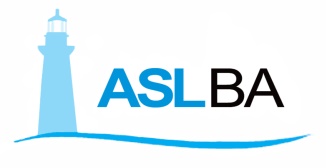 Per i prossimi  24 e 31 Dicembre,  il servizio di call center, presidiato dal ns. personale, sarà disponibile dalle ore 8:00 alle ore 14:00.Nella fascia oraria dalle 14:00 alle 19:00 un messaggio di segreteria informerà l’utenza.Il servizio di cancellazione on-demand, invece, sarà disponibile h24.Liliana SalianiService Team Call CenterServizi Cup